Биккулова Ольга Юрьевна. Педагог дополнительного образования. Руководитель эстрадно-акробатического коллектива «Виктория. МУ ДО «Чебаркульский районный Центр детского творчества».  «Моя педагогическая находка».Название «акробат» произошло от греческого слова «акробатес», что в переводе означает «поднимающийся вверх». В наше время слово «акробат» зачастую употребляют в общем смысле, чтобы подчеркнуть высокую степень проявления ловкости и смелости. Начальная акробатика – одно из основных средств физической культуры. Занятия ею способствуют наиболее  успешному решению задач физического развития человека и совершенствованию его двигательных способностей.  Акробатические упражнения позволяют развивать и совершенствовать такие двигательные качества, как  ловкость, быстроту, координацию движений и силу. Также акробатические упражнения являются эффективным средством воспитания и совершенствования не только физических качеств, но морально-волевых, что очень важно как для спортсмена,  так и для детей занимающихся эстрадно-спортивным направлением. Я, Биккулова Ольга Юрьевна, являюсь руководителем эстрадно – акробатического коллектива «Виктория», МУ ДО «Чебаркульский районный Центр детского творчества». В нашем коллективе одним из основных направлений  является акробатика. Она служит фундаментом, на котором строится множество эстрадно акробатических номеров. Занятия акробатикой дает отличное развитие всех мышц, вырабатывает физическую силу, ловкость, выносливость, моторные способности, пластическую выразительность и координацию движений, оказывает благотворное влияние на весь организм человека в целом, придает фигуре красивую осанку. Так как наш коллектив эстрадный, акробатическая подготовка способствует развитию у детей творческой самостоятельности и инициативы, возможность выступать на сцене стимулирует детей настойчиво добиваться поставленной цели, совершенствовать артистичность. Занятия акробатикой должны проводиться систематически и методически. Только такие занятия могут дать положительные результаты. На своих занятиях  я преследую цель обучить обучающихся элементарным акробатическим  упражнениям,  на основе которых в дальнейшем готовится эстрадно – спортивный номер.   Обязательно присутствует блок хореографии, что предает номеру больше зрелещности как для зрителей,  так и для самих ребят. К сожалению,  у нас нет  хореографа на постоянной основе, что затрудняет хореографическую подготовку ребят. Постановкой номеров для младшего состава я занимаюсь сама, для ребят старшего состава привлекаются хореографы высокого уровня, что позволяет нашему коллективу выходить на более значимые конкурсы. Сейчас такими методами подготовки пользуются практически все коллективы независимо от уровня подготовки ребят.  Прежде всего,  на своих занятиях стараюсь требовать строжайшей дисциплины, так как невнимательное отношение к занятиям может привести к ушибам и травмам. Правильное планирование работы является залогом успешного хода всего тренировочного процесса. Большое внимание уделяется разминке. Прежде чем перейти к изучению основных упражнений, мышцы должны быть подготовлены, разогреты. Также большое внимание уделяется страховке и самостраховке. Перед освоением нового элемента знакомлю обучающихся  с предстоящим упражнением, объясняя технику его исполнения. Затем лучший ученик демонстрируют это упражнение, чтобы вся группа  имела наглядное представление об его исполнении.  Так как в свой коллектив мы принимаем всех желающих, уровень подготовки детей разный.  На сцене выступать сольно могут только хорошо подготовленные ребята  с хорошей хореографической и акробатической подготовкой. Отсев детей неизбежен. Возник вопрос,  как сохранить по максимуму детей, кто неуверенно себя чуствует на сцене. Мной было принято решение написать краткосрочную программу (1 год) и открыть группу физкультурно-спортивной направленности «Спортивная акробатика». Изучив правила выступления на соревнованиях, мы стали готовиться к соревнованиям по спортивной акробатике. Выполнение юношеских разрядов это еще один стимул для ребят. Положительно к этому отнеслись и родители. Уже в декабре мы смогли с ребятами выехать на свои первые соревнованя. Для ребят это было очень интересно и волнительно. Первый раз наши спортсмены увидели настоящий профессиональный ковер, познакомились с ребятами из других команд и конечно выступление в парах, а не в группе, это дало свой результат. Все ребята выступили по программе 3 юношеского разряда. А когда пришли протоколы подтверждения, что всем присвоен 3 юношеский разряд, радости небыло предела. На награждении ребята получили грамоты, медали и конечно разрядные значки.  Учебный год продолжается, ребята готовятся к выполнению 2 юношеского разряда, но при этом два раза в неделю готовятся к конкурсам по эстрадно - спортивному направлению. Наш коллектив продолжает принимать участие в выездных конкурсах. Поддержка родителей играет в моей работе огромную роль. Родители не только сопровождают ребят на конкурсы и соревнования, но и участвуют в отчетных концертах, развлекательных мероприятиях. Это делает наш коллектив еще сплоченней. 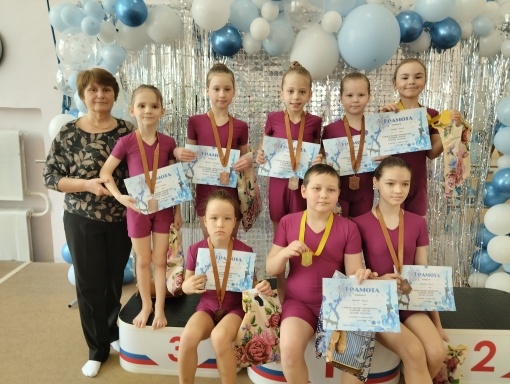 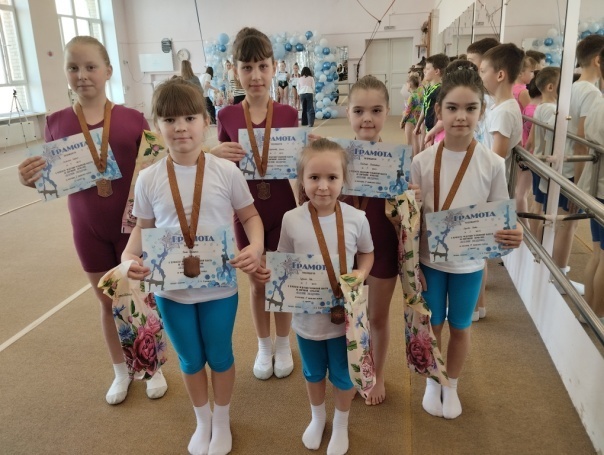 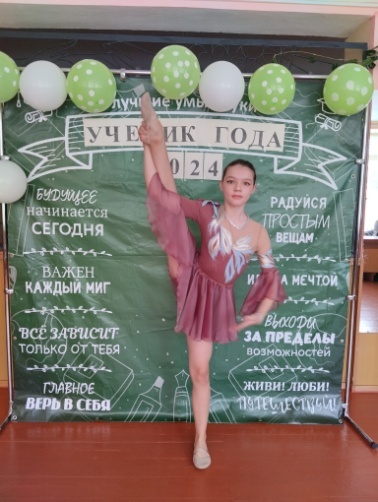 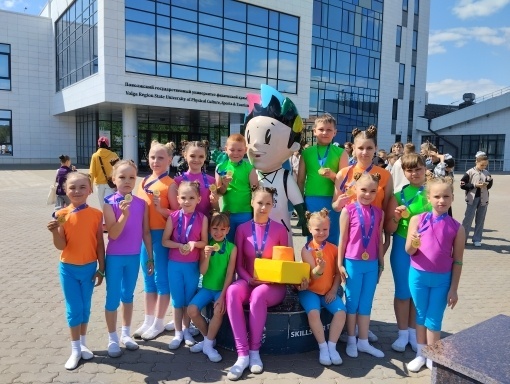 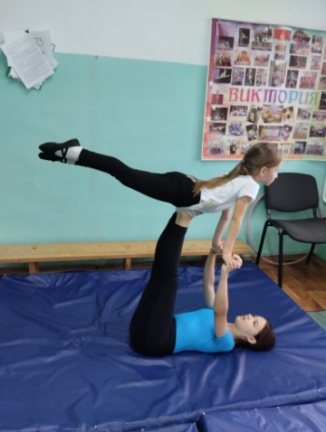 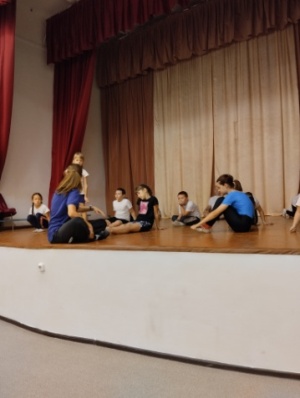 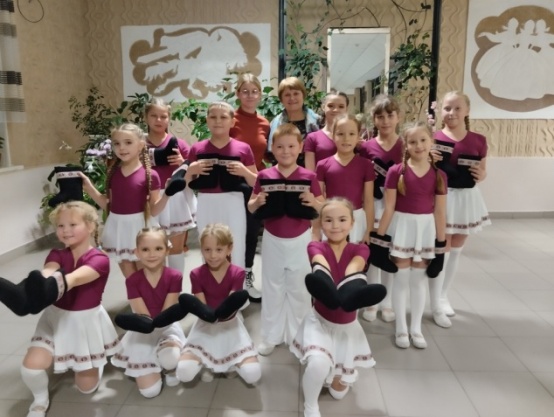 